Ungdomsstyrelsen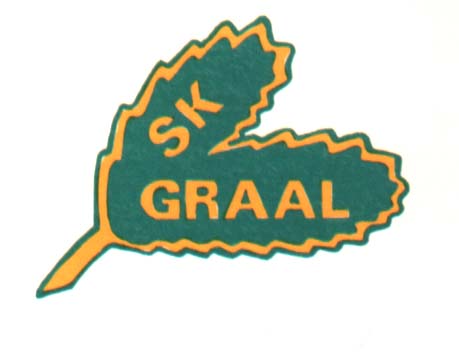 Ansvarar för att:Följa styrelsens mål och riktlinjer.Planera och genomföra sociala aktiviteter för Graals barn och ungdomar.Informera om kommande aktiviteter på ett sätt som når alla.Framföra idéer och önskemål till tränare och styrelse på sätt som gör Graal attraktivare för barn och ungdomar.